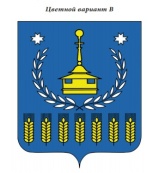 СОВЕТ ДЕПУТАТОВМУНИЦИПАЛЬНОГО ОБРАЗОВАНИЯ«ВОТКИНСКИЙ РАЙОН»«ВОТКА ЁРОС»МУНИЦИПАЛ КЫЛДЫТЭТЫСЬ
ДЕПУТАТТЪЁСЛЕН КЕНЕШСЫРЕШЕНИЕ«     »  июня 2020 года                                                                                    №г. ВоткинскО назначении на должность председателя контрольно-счетного органа муниципального образования «Воткинский район»В соответствии Федеральным законом Российской Федерации от 07 февраля 2011 г. № 6-ФЗ «Об общих принципах организации и деятельности контрольно – счетных органов субъектов Российской Федерации и муниципальных образований», Федеральным законом от 6 октября 2003 года № 131-ФЗ «Об общих принципах организации местного самоуправления в Российской Федерации и муниципальных образований, Уставом муниципального образования «Воткинский район»,  .Совет депутатов муниципального образования «Воткинский район» решает:Назначить с 03.07.2020 года на должность председателя Контрольно счетного органа муниципального образования «Воткинский район» Петрову Ирину Николаевну.Настоящее решение подлежит опубликованию в Вестнике правовых актов муниципального образования «Воткинский район» и размещению на официальном сайте муниципального образования «Воткинский район» в информационно - телекоммуникационной сети «Интернет».Председатель Совета депутатов муниципального образования«Воткинский район»					                         М.А. НазаровГлава муниципального образования«Воткинский район»                                                                                   И.П. ПрозоровПроект внес:Начальник отдела по обеспечению деятельностипредставительного органа и взаимодействию смуниципальными образованиями                                                             Н.И.Воронцова	Начальник УПКУП Администрациимуниципального образования «Воткинский район»                                                                                   Н.В. Абрамова       